第十二章 4 波的反射和折射对着悬崖喊一声，过一小会儿就会听到回声，这是声波在悬崖上的反射。绳子的一端系在墙上，将另一端迅速上下抖动一次，可以看到凸起和凹下部分向墙的方向传播，在到达绳的固定端后又被反射回来。演示在水槽的一端放置振动发生器，它的窄条形平板能够周期性地打击水面，产生水波。可以看到，水波传播到挡板后被反射出去。图12.4-1中带箭头的直线表示波的传播方向。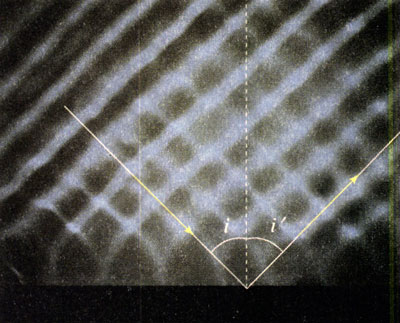 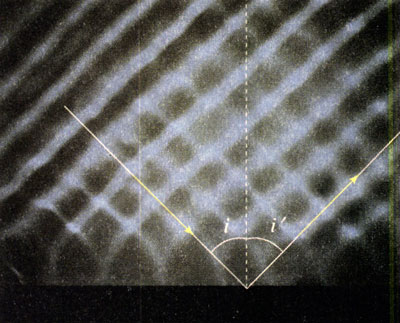 为了解释与波的传播相关的现象，惠更斯提出了一个原理，不过在学习这个原理之前先要了解几个概念。波面和波线假设水面O点有一个波源，水波向四周传开。由于向各个方向的波速都一样，所以向四面八方传播的波峰组成了一个个圆，波谷也组成了一个个圆；实际上，任何振动状态相同的点都组成了一个个圆。我们把这些圆叫做一个个波阵面或波面（图12.4-2），而与波面垂直的那些线代表了波的传播方向，叫做波线。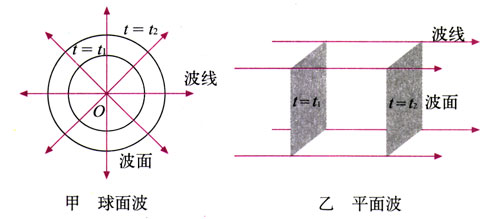 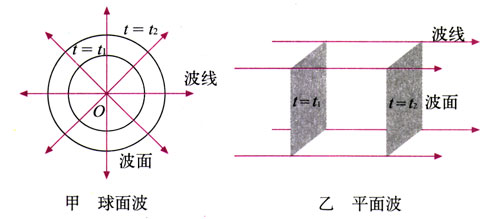 当然，在水波的例子中，波面还不是面，因为水波只在水面传播。可以想像，对于空间一点发出的球面波，它的波阵面就是以波源为球心的一个个球面，而波线就是这些球面的半径。如果波面是平面，它就是平面波（图12.4-2乙）。当然，如果在纸上画出来，平面波的波面只是一条直线。惠更斯原理惠更斯在1690年提出：介质中任一波面上的各点，都可以看做发射子波的波源，其后任意时刻，这些子波在波前进方向的包络面就是新的波面。这就是常说的惠更斯原理（Huygens principle）。惠更斯原理不是从某个定律推导出来的，也不是直接由实验总结出来的。它之所以正确，是因为由它得出的结论都与事实相符。如果知道某时刻一列波的某个波面的位置，还知道波速，利用惠更斯原理可以得到下一时刻这个波面的位置，从而确定波的传播方向。下面以球面波为例做些说明。如图12.4-3，以O为球心的球面波在时刻t的波面为γ，按照惠更斯原理，γ面上每个点都是子波的波源。在Δt时间之后各子波的波面如图中浅色线所示。假设波在同种均匀介质中传播，波向各个方向传播的速度都相等，所以浅色线圆的半径vΔt也都相等。γʹ是这些子波波面的包络面，它就是原来球面波的波面γ在时间Δt后的新位置。可以看出，新的波面仍是一个球面，它与原来球面的半径之差为vΔt，表示波向前传播了vΔt的距离。这个结论与常识一致。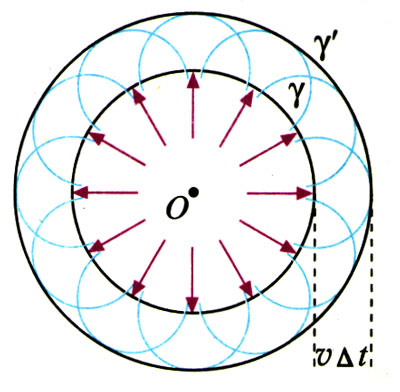 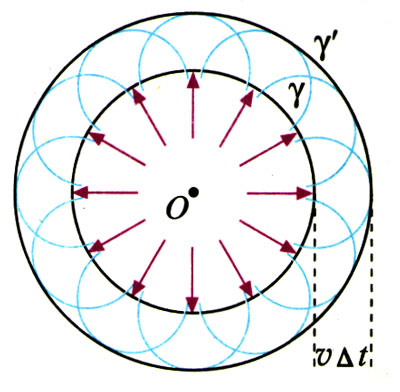 与此类似，可以用惠更斯原理说明平面波的传播（图12.4-4）。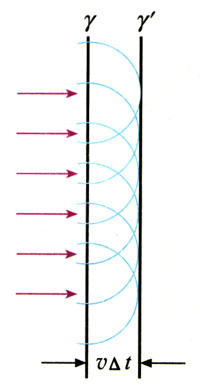 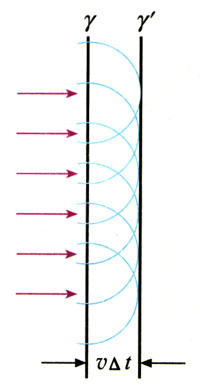 波的反射用惠更斯原理不但可以说明为什么波在两种介质的界画会发生反射，而且可以得到反射角与入射角的关系。如图12.4-5，一列平面波到达两种介质的界面，AB是这列波的一个波面。由于入射波的传播方向与界面并不垂直，a、c、b三条波线并不同时到达界面，它们到达界面时产生子波的时间也就有先有后，子波传播的距离也就有远有近。当波面上的B点刚刚到达界面上的Bʹ点时，A、Cʹ两点发出的子波的波面如图中两小段圆弧所示，它们的包络面为图中的AʹBʹ，这是反射后新的波面，aʹ、cʹ、bʹ三条射线与波面AʹBʹ垂直，是反射波的波线，代表了反射波的传播方向。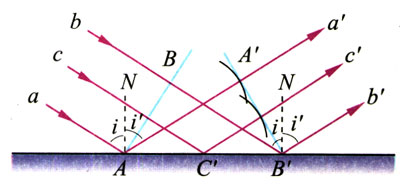 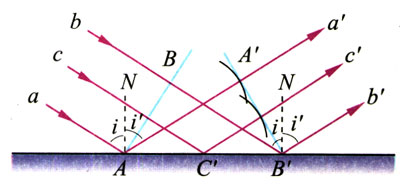 下面推导反射角与入射角的关系。在直角三角形ABʹB与直角三角形BʹAAʹ中，ABʹ是公共边；波从B传播到Bʹ所用的时间与子波从A传播到Aʹ所用的时间是一样的，而波在同种介质中的波速不变，所以BʹB＝AAʹ。因此直角三角形ABʹB≌直角三角形BʹAAʹ所以∠AʹABʹ＝∠BBʹA从图12.4-5看出，入射角i和反射角iʹ分别为∠BBʹA和∠AʹABʹ的余角，所以iʹ＝i也就是说，在波的反射中，反射角等于入射角。波的折射当波由一种介质进入另一种介质时会发生什么现象？我们尝试用惠更斯原理做出预言。如图12.4-6，一束平面波中的波线a首先于时刻t由介质1到达界面。波线a进入介质2后，又经过时间Δt，波线b也到达界面。这时A、Cʹ两点发出的子波的波面如图中两小段圆弧所示，它们的包络面为图中的AʹBʹ，这是波进入介质2之后的新的波面。由于是两种不同的介质，其中波的传播速度v1，v2不一定相同，在Δt这段时间内，两条波线a和b前进的距离AAʹ和BBʹ也不一定相同。因此波进入第二种介质后传播方向常常发生偏折。在初中学习光学时已经知道了入射角和反射角的概念。类似地，我们把入射时波线与法线的夹角叫做入射角，反射时波线与法线的夹角叫做反射角。波在第1种介质中的传播方向（波线的方向）与法线间的夹角称为入射角（incident angle），如图12.4-6中的θ1；波进入第2种介质后，它的传播方向（波线的方向）与法线间的夹角称为折射角（refraction angle），如图12.4-6中的θ2。利用平面几何的知识可以得到折射角θ2与入射角θ1的以下关系＝				（1）如果有兴趣，可以试着证明（1）式。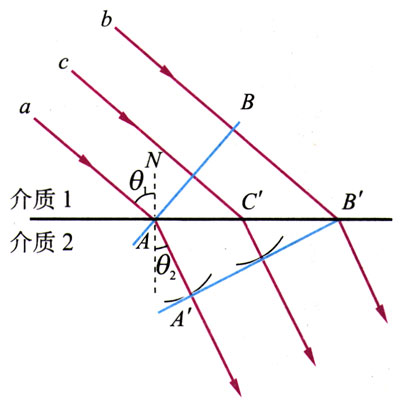 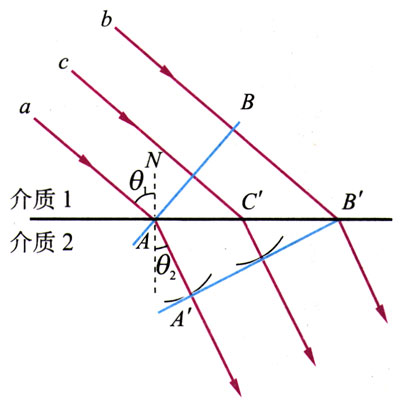 由于一定介质中的波速是一定的，所以是一个只与两种介质的性质有关而与入射角度无关的常数，叫做第2种介质对第1种介质的折射率（refractive index），以n12表示①n12＝				（2）从（1）式可以看出，如果第2种介质中的波速小于第一种介质中的波速，波在进入第2种介质后，传播方向将向法线靠拢。这个结论与实验得到的波的折射定律（refraction law）是一致的。做一做观察水波的折射在水槽中放入一块厚度均匀的玻璃板，注意使它的一条边不与波传来的方向垂直，如图12.4-7中虚线a所示的位置。然后加水，使水面高过玻璃板。接通电源产生水波，观察水波经过水深不同的区域时传播方向的变化。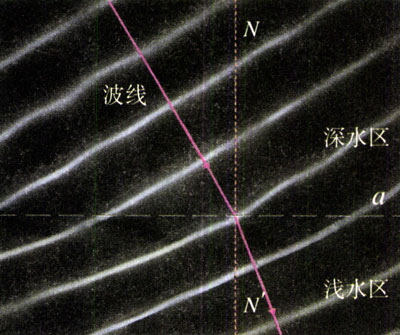 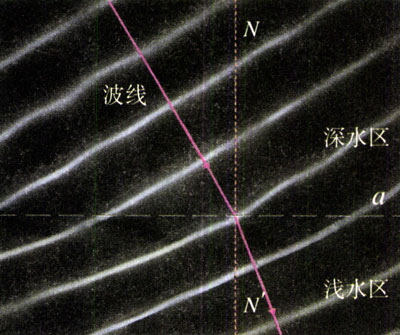 通过这个实验，你认为水槽中水波的波速与水的深浅有什么关系？海边的波涛，为什么总是沿着与海岸垂直的方向袭来？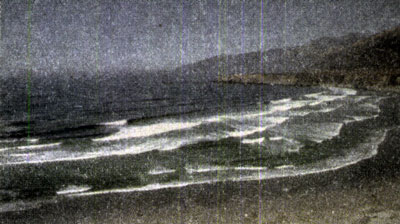 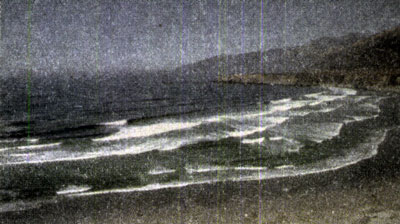 科学漫步回声、混响和建筑声学各种波在传播过程中如果遇到大的障碍物，都会发生反射，声波也是一样。同学们都有这样的经验，在山谷中大喊一声，过一会儿能够听到回声。知道了声速就可以根据回声到来的时间测出人与山的距离。打雷时听到的隆隆声可以持续很久，原因之一就是声波在地面、云层以及山谷之间发生了多次反射。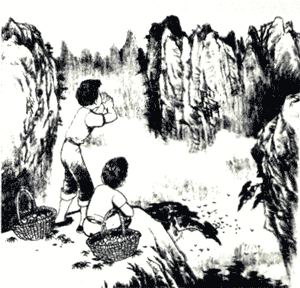 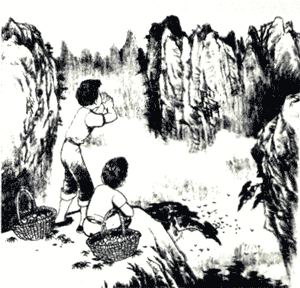 声波遇到普通房间的墙壁、地面、天花板也会反射，但是由于回声与原声几乎同时到达，而入耳只能分辨相差0.1 s以上的两个声音，所以在房间里不能听到回声，但会感到声音比在野外时大些。由于墙壁、地面、天花板对声波的多次反射，当声源停止发声后，声音要经过一段时间才会消失，这种现象叫做混响，这段时间叫做混响时间。混响时间的长短是音乐厅、剧院、礼堂等建筑物的重要声学特性。对讲演厅来说，混响时间不能太长。我们平时讲话，每秒大约发出2至3个音节，如果混响时间太长，发出下波一个音节的时候上一个音节的声音还很强，那就不容易听清楚。混响时间也不能太短，太短了听起来就像在旷野里说话，同样听不清。北京科学会堂有一个会议厅，坐满人时实测的混响时间是1s。音乐厅的最佳混响时间要比会议厅长些，不过也不完全一样。上演轻音乐时，混响时间要短些，这样能使节奏更为鲜明；交响乐的混响时间可以长些，这样听起来更加混厚有力。北京的首都剧场，坐满观众时的混响时间是1.36 s，空的时候是3.3 s，这是因为满座时人的衣服、皮肤等吸声表面增大，所以混响时间缩短。高级的音乐厅或剧场，为了不同的要求，需要人工调节混响时间。其中一种办法是改变厅堂的吸声情况。在大厅墙壁上嵌入一组可以转动的圆柱体，柱面的一半是反射面，另一半是吸声面。把反射面转到厅堂内部，混响时间增加；把吸声面转到厅堂内部，混响时间变短。有的剧场坐椅的下表面也是软的，没人坐的时候椅面翻起，软面朝向舞台，能够增加吸声的表面，这样可以避免观众较少时混响时间过长。高水平的音乐会都不使用扩音设备，目的是使观众直接听到舞台上的声音，完整地体会演员表达的情感。为了让全场观众都能清楚地听到较强的声音，音乐厅的天花板上挂着许多反射板。这些反射板的大小、角度和安放位置都经过精确设计，能把舞台上的声音反射到大厅的各个角落。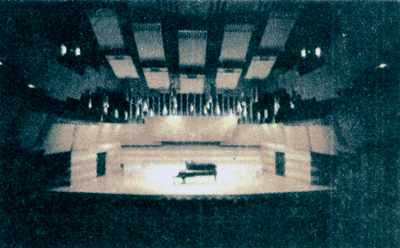 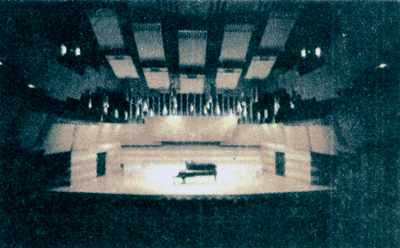 处理各种建筑物的声学特性，取得好的声音效果，这门学问叫做建筑声学。问题与练习1．一个人在高处用望远镜看到，远处地面的木工以每秒一次的频率钉钉子。他听到声音时恰好看到锤子打在钉子上。木工停止敲击后，他还听到一次敲击声。木工离他有多远？2．一列声波在空气中的波长为25 cm，传播速度为340 m/s。这列声波传入另一介质中时，波长变为80 cm，它在这种介质中的传播速度是多少？3．如图12.4-9，一列平面波朝着两种介质的界面传播，A1A2是它在介质Ⅰ中的一个波面，A1C1和A2C2是它的两条波线，其入射角为53°（sin53°取0.8）。C1和C2位于两种介质的界面上。B1B2是这列平面波进入介质Ⅱ后的一个波面。已知A1A2的长度为0.6 m，介质Ⅰ和介质Ⅱ中的波速之比为4∶3，问：A1C1B1与A2C2B2的长度相差多少？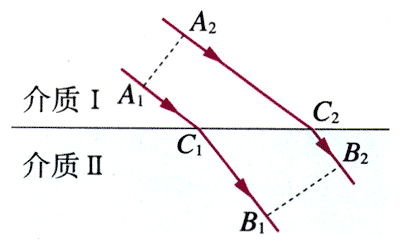 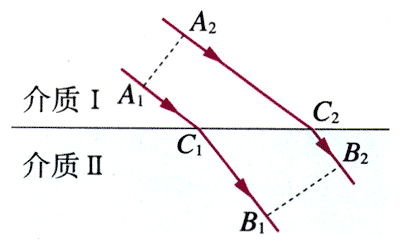 